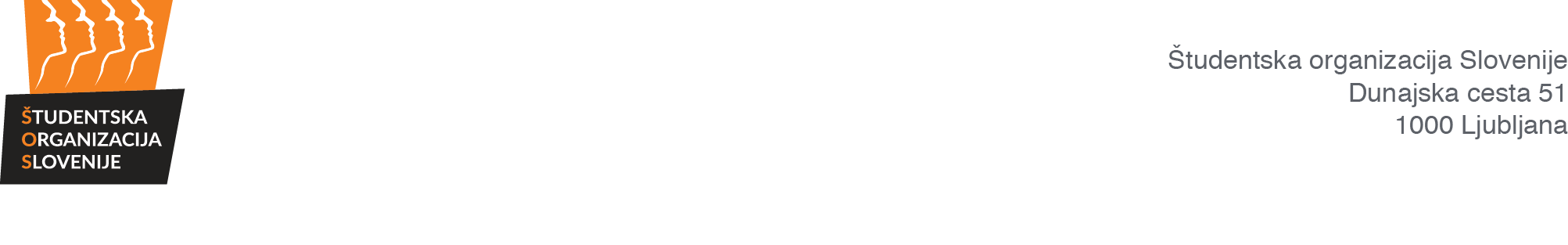 		NADZORNA KOMISIJAZapisnik 25. redne sejeNadzorne komisije Študentske organizacije Slovenije(potekala je preko videokonference)Prisotni člani NK ŠOS: Alen Kočar, Sandra Verdev, Matej Kekič, Ajda Habjanič, Žiga Stopinšek, Aleksander Milićević, Tina Šoln, David BoharOdsotni člani NK ŠOS: /Ostali prisotni: Andrej Pirjevec, Alen BrkićJavnost: /Predsednik Nadzorne komisije Študentske organizacije Slovenije (v nadaljevanju: NK ŠOS) je ob 19.01 ugotovil, da je NK ŠOS sklepčna, saj je bilo prisotnih 8 članov NK ŠOS.AD 1. Potrditev dnevnega redaPredsednik NK ŠOS je predlagal dnevni red. Na glasovanje je podal naslednji sklep:SKLEP 1:»Nadzorna komisija ŠOS potrjuje dnevni red 25. redne seje NK ŠOS: Predlog dnevnega reda:1. Potrditev dnevnega reda2. Potrditev zapisnika 24. redne seje3. Letna poročila OO ŠOS in ŠOS 20184. Skladnost pravnih aktov OO ŠOS in ŠOS5. Razno«Sklep je sprejet.AD 2. Potrditev zapisnika 24. redne sejePripomb na zapisnik ni bilo.SKLEP 2: »Nadzorna komisija ŠOS potrjuje zapisnik 24. redne seje.«
Sklep je sprejet. AD 3. Letna poročila OO ŠOS in ŠOS 2018/AD 4. Skladnost pravnih aktov OO ŠOS in ŠOSSKLEP 3: »NK ŠOS se seznanja s prejeto izjavo oz. mnenjem predsednika sveta ŠOLS Mihe Zupančiča vezano na skladnost pravnih aktov ŠOS in OO ŠOS.«ZA: 8	PROTI: 0	VZDRŽAN: 0Sklep je sprejet.AD 5. Razno/Datum: 11. 5. 2020Začetek seje: 19.01Konec seje: 19.39ZA: 8PROTI: 0VZDRŽAN: 0ZA: 8PROTI: 0VZDRŽAN: 0Zapisnik zapisal:Zapisnik potrjuje:Andrej Pirjevec l. r.Matej Kekič l. r.Tajnik Nadzorne komisije ŠOSPredsednik Nadzorne komisije ŠOS